Содержание Ефремова И.А. Введение. Одаренность…………………………………3Программа  районной площадки…………………………………………4Попова Н.П. Методики диагностики одаренности детей дошкольного и школьного возраста………………………………………………………12Авербах О. Р. Пальцы помогают говорить. Развитие речевых возможностей с помощью пальчикового тренинга…………………….18Ефремова И.А.  Разучивание стихотворений в разных возрастных группах…………………………………………………………………….20Кобыш В.А. Медведева О.П. Мероприятие «Конкурс чтецов в подготовительной к школе группе,  тема «Космос»……………………27Креслина Н.А. Конкурс чтецов. Сюжет «Космическое путешествие»..33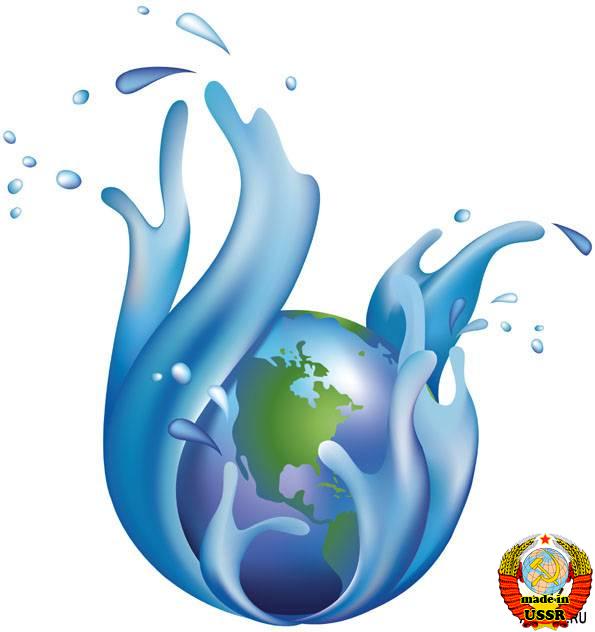 Введение.Одаренность.В группе ДОУ может оказаться ребенок, который будет заметно отличаться от других детей группы. Он задает много вопросов, проявляя интерес к окружающему, как правило, успешен в деятельности, знает больше, чем его сверстники, отвечает на вопросы раньше, чем воспитатель успел их полностью сформулировать; приносит в детский сад новые интересные книги, увлекательно пересказывает их содержание, придумывает необычные истории и сказки, строит удивительные постройки, экспериментирует с предметами, пытаясь понять различные закономерности. С таким ребенком интересно общаться, но он иногда не "удобен" в общей работе с детьми: перебивает, стараясь быстрее дать ответ, задает вопросы, которые ставят Вас в тупик, навязывает свое мнение, мешает воспитателю заниматься с другими. Возможно, что это одаренный ребенок.Одаренность - это высокий уровень развития способностей ребенка, сопровождающийся также значительной познавательной активностью.Способности всегда проявляются в деятельности, следовательно, и одаренность может проявляться и развиваться только в конкретной деятельности. Выполняя ее, ребенок испытывает удовольствие, радость. Чем больше дошкольник занимается этим видом деятельности, тем больше ему хочется это делать, ему интересен не результат, а сам процесс. Больше всего это относится к специальным способностям: музыкальным, изобразительным, математическим и др.Как выявить их, помочь развить,   стать успешными в дальнейшей жизни волнует заинтересованных педагогов.  В  сборнике «Родничок» собраны материалы по работе районной площадки в данном направлении: опыт, интересные материалы-находки, предлагаются ссылки на интернет-ресурсы, которые могут пригодиться заинтересованным взрослым в развитии одаренности своих малышей.Родник – символ нравственной чистоты, животворящей силы, добра, красоты, настоящей и искренней любви… Мы назвали площадку  «Родничок», символизируя  истоки способностей и таланта с началом водного истока, дающего жизнь ручьям.		И.А. Ефремова, руководитель районной площадки Родничок»Программа деятельности районной площадки «Родничок».Пояснительная записка.Согласно «Рабочей концепции одаренности» (1998, 2003), разработанной в рамках федеральной целевой программы «Одаренные дети», одаренность определяется как системное, развивающееся в течение жизни качество психики, которое определяет возможность достижения человеком более высоких, незаурядных результатов в одном или нескольких видах деятельности по сравнению с другими людьми.Современное состояние системы образования характеризуется все большим вниманием к поддержке и развитию внутреннего потенциала личности одаренного ребенка. Выявление  одаренных детей на основе наблюдения, изучения психологических особенностей, речи, памяти, логического мышления и работа с одаренными детьми  могут стать одним из важнейших аспектов деятельности детского сада. Самым сенситивным периодом для развития способностей является раннее детство и дошкольный возраст. Для ребенка этого возраста характерна усиленная познавательная активность, повышенная впечатлительность, потребность в умственной нагрузке. У него развита интуиция, яркость, конкретность представляемых образов и легкость манипулирования ими. “Родовыми” чертами дошкольного возраста является фантазия, творческое воображение, нестандартность мышления, кроме этого, проявляется особая чувствительность, отзывчивость на окружающее. Огромный потенциал, заложенный природой, при благоприятных условиях эффективно развивается и дает возможность достигать больших высот в развитии. Исходя из этого, для развития творческих способностей в образовательных учреждениях важно своевременно выявлять детей с предпосылками одаренности, проводить специальную работу по сохранению и дальнейшему развитию их способностей, опираясь на собственную активность детей, объединяя усилия педагога-психолога, воспитателей, узких специалистов (музыкальных работников, инструкторов по физкультуре и т.п.) родителей.В связи с этим наибольшую актуальность приобретает проблема  диагностики и развития одаренности детей дошкольного возраста.Чтобы иметь возможность наиболее качественно и эффективно отслеживать развитие внутреннего потенциала своих воспитанников, педагог должен овладеть специально разработанными методиками, достаточно информативными и сравнительно не сложными в применении.Для всех детей главнейшей целью обучения и воспитания является обеспечение условий для раскрытия и развития всех способностей и дарований с целью их последующей реализации в профессиональной деятельности.  Следует подчеркнуть, что именно на этих детей общество в первую очередь возлагает надежду на решение актуальных проблем современной цивилизации.Таким образом, поддержать и развить индивидуальность ребенка, не растерять, не затормозить рост его способностей – это особо важная задача воспитания и  обучения одаренных детей в детском саду. Сразу возникает множество вопросов: как выделять одаренных дошкольников? С какого возраста можно проводить диагностику одаренности? Какие педагогические условия стимулируют раскрытие одаренности в дошкольном детстве? Как построить работу с одаренными детьми в детском саду? Данные вопросы волнуют педагогов, родителей, психологов.  Одаренный ребенок – это ребенок, который выделяется яркими, очевидными, иногда выдающимися достижениями (или имеет внутренние предпосылки для таких достижений) в том или ином виде деятельности, в том числе имеющей стихийный, самодеятельный характер.В качестве причин, задерживающих проявление и развитие одаренности, исследователи рассматривают трудности развития ребенка (например, заикание, повышенная тревожность, конфликтный характер общения); недостаток  необходимых знаний, умений и навыков; недоступность (в силу условий жизни) предметной области деятельности, соответствующей дарованию ребенка; трудные семейные обстоятельства, недостаточная мотивация, низкий уровень саморегуляции, отсутствие необходимой образовательной среды.Решая вопрос об организационных формах работы с одаренными детьми, следует признать нецелесообразным выделение таких воспитанников в особые группы. Одаренные воспитанники должны воспитываться и обучаться в группах  вместе с другими детьми. Это позволит создать условия для дальнейшей социальной адаптации одаренных детей и одновременно для выявления скрытой до определенного времени одаренности других воспитанников.Цели программы.Выявление, формирование и развитие максимальной реализации способностей одаренных детей на основе создания технологии организации работы с одаренными детьми в детском саду.Создание условий для построения воспитательно-образовательного процесса, направленного на продуктивное психическое, интеллектуальное, и творческое развитие одаренных детей, на реализацию и совершенствование их способностей.Задачи программы:Подобрать и систематизировать методы диагностики способностей детей дошкольного возраста.Совершенствовать  систему выявления и сопровождения одаренных детей;Изучить и внедрить инновационные педагогические технологии воспитания и обучения одаренных детей;Организовать объединения педагогов по реализации технологий работы с одаренными детьми;Создать банк данных одаренных воспитанников детского сада;Организовать взаимодействие с  родителями,  учреждениями дополнительного образования.Принципы учебно-воспитательного процесса с одаренными детьми:– принцип учета возрастных возможностей;– принцип развивающего и воспитывающего обучения;– принцип индивидуализации и дифференциации обучения.Мероприятия, проводимые в рамках реализации программыАнализ и создание условий, необходимых для реализации программы.Попова Н.П. Педагог-психолог МБДОУ Ирбинский детский сад №2 «Теремок» Методики диагностики одаренности детей дошкольного и школьного возраста.Очень часто мы затрудняемся определить, что это за качество у ребенка: одаренность или способности?  Как развить их и направить активность малыша в нужное русло? Вначале нашей деятельности попробуем определить ключевые понятия.Одаренность 1. Качественно своеобразное сочетание способностей, обеспечивающее успешность выполнения деятельности. Совместное действие способностей, представляющих определенную структуру, позволяет компенсировать недостаточность отдельных способностей за счет преимущественного развития других.2. Общие способности или общие моменты способностей, обусловливающие широту возможностей человека, уровень и своеобразие его деятельности.
3. Умственный потенциал, или интеллект; целостная индивидуальная характеристика познавательных возможностей и способностей к учению.
4. Совокупность задатков, природных данных, характеристика степени выраженности и своеобразия природных предпосылок способностей.Одаренный ребенок Обозначение любого ребенка, чьи интеллектуальные способности и достижения значительно превышают нормы, характерные для его возраста.Более широкое значение: ребенок, обладающий специальными способностями в любой области человеческой деятельности, представляющими ценность для общества. Это значение основано на представлении о том, что одаренность может распространяться за пределы тех характеристик и способностей, которые оцениваются стандартизированным инструментарием для тестирования.Способность – индивидуально-психологические особенности человека, выражающие его готовность к овладению определенными видами деятельности и к их успешному выполнению, являющиеся условием их успешного выполнения.Специальные способности – психологические особенности индивида, обеспечивающие возможности успешного выполнения определенного вида деятельности – музыкальной, сценической, литературной и пр. Развитие специальных способностей опирается на соответствующие задатки..Талант – высокий уровень развития способностей, прежде всего способностей специальных. О наличии таланта следует судить по результатам деятельности, которые должны отличаться принципиальной новизной оригинальностью подхода.Предлагаемые методики могут быть интересны родителям, поскольку существует проблема распознавания одаренного ребенка. Психологи настойчиво предупреждают и учителей, и родителей, что одаренность весьма часто имеет замедленный ход развития, долгое время, оставаясь латентной. Родители, отправляя ребенка в школу, должны помочь учителю начальных классов, школьному психологу получить первичную информацию о направленности его интересов, способностях и о характере одаренности. Без информации родителей педагогические и психологические методы помощи и поддержки одаренных детей могут быть неэффективны. Анкета для родителей «Карта одаренности»Перед вами 42 вопроса, характеризующие различные области поведения и деятельности ребенка. Внимательно изучите их и дайте оценку Вашему ребенку по каждому параметру, пользуясь следующей шкалой:(++) – если данное свойство развито хорошо, четко выражено, проявляется часто;(+) – свойство заметно выражено, но проявляется непостоянно;(0) – данное свойство и противоположное ему выражены нечетко, в проявлениях редки, в поведении и деятельности уравновешивают друг друга;(-) – более ярко выражено и чаще проявляется свойство личности, противоположное оцениваемомуОценки ставьте в бланке ответов в соответствии с номером вопроса. Если Вы затрудняетесь дать оценку, потому что у Вас нет достаточных для этого сведений, оставьте соответствующую клетку пустой. Понаблюдайте за этой стороной деятельности ребенка. А пока можете считать, что Вы получили «два» по этому параметру в родительской школе. Учится новым знаниям очень быстро, все «схватывает на лету».  В творческих работах нет однообразия. Оригинален в выборе сюжетов и композиций.Проявляет большой интерес к музыкальным занятиям.Легко входит в роль какого-либо персонажа: человека, животного и других.Интересуется механизмами и машинами.Легко общается с детьми и взрослыми. Энергичен, производит впечатление ребенка, нуждающегося в большом объеме движений.Умеет хорошо излагать свои мысли, имеет большой словарный запас.Становится вдумчивым и очень серьезным, когда видит хорошую картину, слышит музыку, видит необычную скульптуру, красивую (художественно выполненную) вещь.Чутко реагирует на характер и настроение музыки.Интересуется актерской игрой.Любит разбираться в причинах неисправности механизмов. Может легко чинить испорченные приборы, использовать старые детали для создания новых поделок (игрушек), приборов.Сохраняет уверенность в окружении незнакомых людей.Любит участвовать в спортивных играх и состязаниях.Знает много о таких событиях и проблемах, о которых его сверстники обычно не знают.Любит использовать какой-либо новый (разнообразный) материал для изготовления творческих работ.Хорошо поет.Склонен передавать чувства через мимику, жесты, движения.Любит рисовать чертежи и схемы механизмов.Инициативен в общении со сверстниками.Часто выигрывает в разных спортивных играх у сверстников.Любит решать сложные задачи, требующие умственного усилия.Охотно рисует, лепит, создает композиции, имеющие художественное назначение (украшения для дома, одежды и т.д.), в свободное время, без побуждения взрослых.Любит музыкальные записи. Стремится пойти на концерт или туда, где можно слушать музыку.С большой легкостью драматизирует, передает чувства и эмоциональные переживания. Читает (любит, когда ему читают) журналы и статьи о создании новых приборов, машин, механизмов.Часто руководит играми и занятиями других детей.Имеет хорошую координацию движений.Проявляет ярко выраженную, разностороннюю любознательность.Обращается к рисунку или лепке для того, чтобы выразить свои чувства и настроение.Хорошо играет на каком-нибудь инструменте.Стремится вызывать эмоциональные реакции у других людей, когда о чем-то с увлечением рассказывает.Любит обсуждать научные события, изобретения, часто задумывается об этом.Склонен принимать на себя ответственность, выходящую за рамки, характерные для его возраста.Предпочитает проводить свободное время в подвижных играх (хоккей, баскетбол, футбол и т.д.).В свободное время любит читать научно-популярные издания (детские энциклопедии и справочники), делает это с большим интересом, чем читает художественные книги (сказки, детективы и др.).Может высказать свою собственную оценку произведениям искусства, пытается воспроизвести то, что ему понравилось в своих творческих работах.Сочиняет собственные оригинальные мелодии.Любит изображать различных персонажей; участвовать в театрализованных играх, представлениях.Проводит много времени над конструированием и воплощением собственных «проектов» (модели аппаратов, автомобилей, кораблей и т.д.).Обладает даром убеждения, способен внушать свои идеи другим.Физически выносливее сверстников. Бланк ответов Ф.И. ребенка_______________________________________ группа, класс__________И	Х	М	А	Т	Л	С1	2	3	4	5	6	78	9	10	11	12	13	1415	16	17	18	19	20	2122	23	24	25	26	27	2829	30	31	32	33	34	3536	37	38	39	40	41	42 Обработка результатовСосчитайте количество плюсов и минусов по вертикали (плюс и минус взаимно сокращаются). Результаты подсчетов напишите в последней строке каждого столбца. Полученные суммы баллов характеризуют степень развития у ребенка следующих видов одаренности: Интеллектуальная Художественно-изобразительная МузыкальнаяАртистическая Техническая Лидерская Спортивная 	Наибольшее количество баллов в каком-либо столбце указывает на преобладающий в настоящее время вид одаренности. Сопоставление полученных оценок по всем столбцам позволяет увидеть индивидуальный, свойственный конкретному ребенку «портрет» развития его дарований.2. Тест «Не живёт ли рядом с вами вундеркинд?Итак, ваш ребенок...Научился читать рано, еще до того, как ему исполнилось 6 лет: самостоятельно - 7 очков, с чьей-то помощью - 5 очков. Научился легко, но испытывает трудности при чтении - 1 очко. Читает много книг, при том быстро, - 2 очка. Приохотился к словарям и энциклопедиям - 2 очка Друзья, как правило, старше него - 2 очка. Любит беседовать со старшими, как равный с равными, - 2 очка. Задает много разных и оригинальных вопросов, ставя подчас взрослых в тупик, - 2 очка. Сам готов ответить на самые неожиданные вопросы - 1 очко. Всегда в состоянии сделать удивительно верные обобщения (например, при просмотре кинофильма, телевизионной передачи или просто наблюдая за кем-то) - 2 очка. С удовольствием беседует об окружающем, дает свою оценку тем или иным явлениям - 1 очко. Со скукой относится к однообразным, ставшим привычными, делам: мытью полов, посуды, выполнению заданий, не требующих больших усилий, - 1 очко. Весьма чувствителен к любой несправедливости, если даже она не касается его самого, - 2 очка. Обожает шутить и обладает чувством юмора - 2 очка. Имеет богатый словарный запас, умело вводит в разговор различные термины - 2 очка. Пристрастился к интеллектуальным играм (шахматам и другим, требующим сообразительности) - 2 очка. Только собирается в школу, а заглядывает в учебники старших классов - 1 очко. Любит делать все самостоятельно - 2 очка. Интересуется Вселенной, происхождением человека и всем, что касается праистории, то есть начального бытия, - 2 очка. Пошел в школу и учится без особых усилий, все быстро улавливает и понимает, имея при этом еще собственное мнение по многим вопросам, - 2 очка. Хорошо воспринимает музыку, прикладное искусство - 2 очка.Подсчитайте очки. Сумма от 10 до 21 свидетельствует, что ребенок обладает хорошими способностями, более 21 - способности исключительные. Следовательно, подумайте, как дальше организовать обучение, чтобы развить их.Авербах Ольга Рихардовна. Учитель логопед МБДОУ Ирбинский д/с №2 «Теремок». Пальцы помогают говорить. Развитие речевых возможностей с помощью пальчикового тренинга.Говоря о становлении у детей активной речи, следует обратить внимание на развитие тонких движений пальцев рук, которое стимулирует речевое развитие ребенка. В невропатологии уже давно имеются наблюдения, подтверждающие тесную связь функций речи и руки. Занятия и игры, направленные на развитие моторики кистей и пальцев рук, сейчас особенно популярны, потому что уровень моторного развития рук в дошкольном возрасте является диагностическим фактором, определяющим уровень развития общей моторики и речи. И если руки развиты недостаточно, то это чаще всего свидетельствует  о некотором отставании в развитии ребенка. Пусть ребенок как можно больше работает непослушными пальчиками: сам застегивает пуговицы, шнурует ботинки, засучивает рукава. Очень полезно лепить, вырезать какие-нибудь фигурки. Это отличная тренировка для рук. Движения пальцев рук исторически оказались  тесно связанными с речевой функцией. Первой формой общения были жесты, постепенно они стали сочетаться с возгласами, выкриками. Прошли тысячелетия, пока развилась словесная речь, но она еще долгое время была связана с жестикуляторной речью. Движения пальцев рук постепенно совершенствовались. Из поколения в поколение люди выполняли все более тонкую и сложную работу. В связи с этим происходило увеличение двигательной проекции кисти руки в мозге человека. Развитие функций руки и речи у людей шло параллельно.Примерно таков же ход развития речи ребенка. Сначала развиваются движения пальцев рук. Когда же они достигают достаточной точности, начинается развитие речи. Развитие движений пальцев как бы подготавливает почву  для последующего формирования речи. Работу по тренировке пальцев можно начинать с детьми  шести-семи месяцев. В этот период полезно делать массаж – поглаживание кистей рук в направлении от кончиков пальцев к запястью и упражнения: брать каждый пальчик ребенка по отдельности в свои  пальцы, сгибать и разгибать его. Делать так надо две-три минуты ежедневно.С десятимесячного возраста следует давать ребенку перебирать сначала  крупные предметы, затем более мелкие. Для этой цели хороши деревянные раскрашенные бусы, нанизанные на резинку. Детям дошкольного возраста для развития мелкой моторики можно предложить:-мозаику (мелкую и крупную). Всевозможные пирамидки, наборы коробочек для собирания в них мелких камешков,-наборы пористых губок (для тренировки мускулатуры кисти руки),-наборы колец различной величины для нанизывания их на стержень,-цветные клубочки ниток для перематывания,-пособия для застегивания пуговиц различной величины, кнопок, крючков,-наборы веревочек различной толщины для завязывания и развязывания узелков, наборы мелких игрушек для развития тактильного восприятия (узнавание предметов на ощупь),-дощечки с накатанным слоем пластилина для выкладывания узоров  из мелких камешков,-пластмассовые или деревянные палочки для выкладывания узоров по образцу.Хорошим средством для развития движений  пальцев является игра в «Театр пальчиков» для детей с полутора лет.Пальчиковые игры не должны быть продолжительными, пяти минут в день достаточно, чтобы стимулировать речевую функцию ребенка.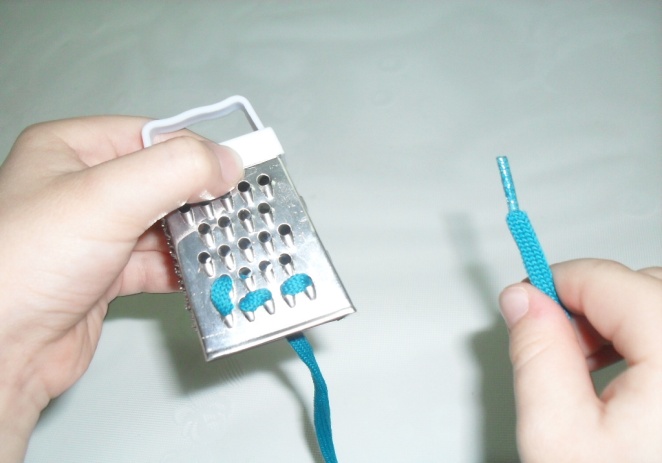 Шнурок по терке                          Дырочки в терочке Смело шагает,                               Он прошивает.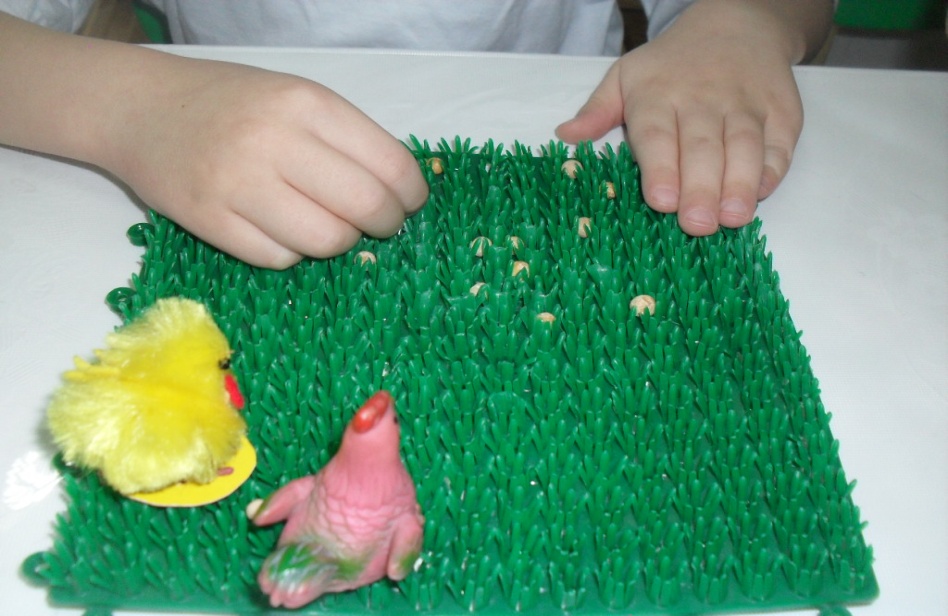 Курочка все квохчет, квохчет-Зернышек отведать хочетЕфремова И.А.  Разучивание стихотворений в разных возрастных группах. Один из вариантов проявления ораторских способностей воспитанников – это  чтение стихотворений. Формы организации могут быть разными: выступление на утренниках, перед родителями и детьми на домашних праздниках, в группе. Очень важно правильно выучить стихотворение, донести его до слушателей. Педагог обязательно должен владеть методикой разучивания стихотворений. Как же это сделать ненавязчиво?МЕТОДИКА РАЗУЧИВАНИЯ СТИХОТВОРЕНИЙВ РАЗНЫХ ВОЗРАСТНЫХ ГРУППАХ ДЕТСКОГО САДА.Занятия по заучиванию стихотворений включают в себя два специфических процесса: восприятие поэтического произведения и его художественное воспроизведение. Оба эти процесса своеобразные, различные и в тоже время взаимосвязаны. Процесс художественного воспроизведения стихотворения, т.е. выразительное чтение, является вторичным. Он следует за восприятием художественного произведения и целиком зависит от того, насколько глубоко ребенок поймет и прочувствует стихотворение.Научить детей  воспринимать стихотворный текст – это, значит, научить их понимать содержание, чувствовать художественную форму, эмоционально откликаться на поэтическое произведение.Важно, чтобы воспитатель знал и любил поэзию, чтобы поэтическое слово звучало на прогулках, во время экскурсий, игры, режимных моментов. Это развивает у ребенка эмоциональную отзывчивость, чуткость к художественным произведениям, желание самому выразить в художественном поэтическом слове то, что он понимает и чувствует.ПРИ ЗАУЧИВАНИИ СТИХОТВОРЕНИЙ с детьми воспитатель ставит перед собой сразу несколько задач:вызвать интерес к стихотворению и желание знать его;помочь понять содержание в целом и отдельных трудных мест и слов;обеспечить запоминание;использовать в жизни;воспитывать любовь к поэзии.Все эти задачи определяют построение занятия и выбор основных приемов для лучшего усвоения и заучивания детьми текстов.В каждой возрастной группе воспитатель заучивает с детьми 1-2 произведения в месяц. В соответствии с программой для заучивания наизусть выбираются небольшие тексты:В младших и средних группах 1-2 строфы, в старшей – подготовительной  к школе группах в соответствии с индивидуальными возможностями каждого ребенка и  репертуаром «Программы воспитания и обучения в детском саду». В подготовительной группе заучивают и басни. Некоторые произведения (потешки, считалки, песенки) дети запоминают непроизвольно, в процессе игр, прогулок. Для запоминания теста, по данным психологов, ребенку нужно 8-10 раз повторить его, но не на одном занятии, и раза 2-3 припомнить.Произведение заучивается все сразу, это необходимо для целостного понимания его смысла, структур образов, гармоний созвучий.Дробление стихотворений на строчки для заучивания на разных занятиях недопустимо, так как разрушает его восприятие, а, следовательно, и мешает запоминанию.При заучивании большого по объему произведения допускается припоминание его по частям.Занятие обычно строится по плану:1. Подготовка детей к восприятию произведениярепликакратковременная вводная беседапоказ иллюстраций, картин, игрушек, близких к теме стихотворениязнакомство с краткой биографией поэта, его портретом2. Выразительное чтение всего текста стихотворения педагогом.3. Анализ стихотворения.4. Повторное чтение стихотворения (с установкой в старших группах на запоминание)5. повторение текста детьми с хорошей памятьюдоговаривание строк детьми с места со слабой памятьюритмичное проговаривание стихотворения без длительных пауз стеснительных и малоактивных детей с одновременным одобрением ребенка взглядом, жестом.6.Повторный образец выразительного чтения педагогом, наиболее яркое исполнение стихотворения выразительно читающим ребенком.Чтение произведения какому-либо персонажуИгры «угадай, кто читает это стихотворение», «Научи читать Петрушку» «Игры в театр» Напоминаем, воспитатель может точно и выразительно прочесть произведение, только если он предварительно проанализировал его.Анализ стихотворения – это система вопросов, на которые отвечают и дети, и воспитатель.Вопросы задаются в определенной последовательности, с тем, чтобы научить детей:понимать содержание, идейный замысел произведения;чувствовать художественную форму, язык произведения;видеть картины и образы;выражать личное отношение к героям и событиям;запоминать стихи;находить необходимые для исполнения средства выразительности.В итоге анализа у детей возникает естественное желание читать стихотворение.Последовательность вопросов при анализе не должна быть трафаретной. Каждый раз ее следует определять  содержанием и характером поэтического произведения.анализ не должен превращаться в сухой разбор текста, краткость, точность, эмоциональность – вот основные требования к анализу стихотворения.Вначале следуют вопросы, направленные на то, чтобы выяснить, как дети поняли стихотворение и их отношение к нему.О чем это стихотворение?Понравилось ли оно?Что больше всего понравилось?Запомнилось? Почему?Далее следует обратить внимание детей на те словесные характеристики, которыми автор создает образ: какими словами показывается в стихотворении о герое, событии, картинах природы? Как нужно понимать слова, выражения?Почему? Что в них необычного?При этом можно задавать вопросы, позволяющие увидеть структуру произведения: какими словами начинается стихотворение?Кончается стихотворение?Как поэт обращается к читателям?Вопросы следует формулировать так, чтобы дети могли отвечать на них словами стихотворения. Это облегчит понимание смысла и запоминание текста.В процессе беседы воспитатель сам неоднократно возвращается к тексту, повторяет его, предлагает повторить отдельные части стихотворения, строфы, строки.Чтобы детям не скучно было многократно повторять один и тот же текст, воспитатель включает в занятие элементы игры: К нам пришла кукла (любой персонаж), давайте еще раз прочитаем стихотворение для нее. Встань за ширму и угадай, кто прочтет начало стихотворения?  Занятие по заучиванию стихотворения целесообразно дополнять другими видами деятельностями: повторение ранее разученных стихотворений, игры, цель которых совершенствование техники речи.Лучшему запоминанию стихов способствует знакомство с биографией поэта, творческой историей создания стихотворения. Все это настраивает детей на лирический лад, возбуждает интерес к самому тексту и желание знать его наизусть. В процессе беседы воспитатель сам неоднократно возвращается к тексту, повторяет его, предлагает детям повторить отдельные части стихотворения, строфы, строки. В процессе чтения воспитатель выделяет наиболее яркие в образном отношении фразы.  Созданию представлений в значительной мере способствует иллюстративный материал, используемый по ходу беседы и имеющий прямое или близкое отношение к тексту (картина, фотография, макет, предмет). Анализируя текст, следует формировать личное отношение ребенка к произведению, вызывать эмоциональную реакцию на сюжет в целом, на отдельные фразы слова, вырабатывать собственную оценку поступков героев, свое отношение к фактам, событиям.При анализе произведения воспитатель помогает детям самостоятельно находить некоторые средства выразительного исполнения (тон, темп, силу голоса и другие): «Какое настроение возникает у вас, когда вы слушаете  стихотворение?» (веселое, грустное, торжественное…) Как надо читать эти стихи? (бодро, ласково, печально?) Тихо или громко, быстро или медленно? Все ли стихотворение надо читать одинаково? Такая  работа развивает чуткость к стихам, приучает сознательно, не копируя взрослых, пользоваться интонацией.Ряд вопросов при анализе связан с выбором исполнительской позиции ребенка: или он чтец перед большой аудиторией детей и взрослых на празднике в детском саду, или он читает стихотворение маме, сестренке, сверстнику: Для кого поэт написал эти стихи? Кому можно их прочитать? Для кого прочитали их вы? Когда лучше прочитать эти стихи? Где? Это помогает сделать чтение целенаправленным.	Активность восприятия художественного произведения зависит от силы эмоционального воздействия стихотворения и выражается во внутреннем сопереживании с его героями. Ребенок ставит себя на место героя и действует вместе с ним. Сопереживание с литературными героями помогает лучше понять и почувствовать произведение, а поэтому и точнее его запомнить и правдивее преподнести. При чтении стихов необходимо:- поставить цель, о ком и для чего читать;- определить позицию ребенка – от лица кого и для кого читает;- помочь ему представить в воображении обстоятельства, о которых он читает;- создать настроение, соответствующее характеру настроения.В том случае, когда содержание текста не позволяет ребенку встать в положение героя, необходимо приблизить будущего исполнителя к авторской позиции, помочь ему увидеть и почувствовать то, что увидел и почувствовал поэт. (Стихи, где имеются размышления автора, картины природы.) их читать труднее, чем стихи, имеющие сюжетЕсли ребенок затрудняется при чтении стихов о природе, то никогда не следует навязывать ему голосом ту или иную интонацию, тут уместны вопрос, указание, совет, которые помогут лучше понять стихи, пробудят непосредственное чувство, появится естественная интонация.Слово в стихотворении несет смысловую и эмоциональную нагрузку. Для того чтобы дети улавливали логические ударения текста и правильно ими пользовались, полезны предварительные упражнения в логическом ударении на пословицах, скороговорках, на коротких фразах и текстах.Меняя логическое ударение в вопросе, воспитатель добивается от детей смены логического ударения в ответной фразе:Ты хочешь покормить котенка?Я хочу покормить котенка.Ты хочешь покормить котенка? Я хочу покормить котенка.Такие упражнения и игры привлекают внимание ребенка к речи, развивают речевой слух, делают ухо более чутким к логическим ударениям.Необходимо помнить, что работа по заучиванию наизусть, как и всякая другая работа по развитию речи детей несколько отличается в разных возрастных группах, несмотря на то, что проходит по примерно одинаковому для всех групп плану.Особенности работы по заучиванию стихотворений в I младшей группеСтихотворения читают, сопровождая чтение различной наглядностью. При повторном чтении дети договаривают фразы, имитируют поведение, голоса животных. Взрослый несколько раз читает стихотворение, общаясь со всеми желающими детьми  и сопровождая общение объятиями.Повторное чтение организует по-разному:использует те же приемы, что и при первом чтении;читает, не прибегая к наглядности;использует наглядный дополнительный материал. Например, к детям «приходят» разные коты и просят почитать про них стихотворение.Вставляет в текст имя ребенка, присутствующего при чтенииОсобенности работы по заучиванию стихотворений во II младшей группе.Стихи для заучивания подобраны так, чтобы дети легко могли их запомнить.Просто слушать детям трудно, нужны значимые и привлекательные для них мотивировки. Уместны приемы: воспитатель читает стихотворение, а кто-то из детей изображает персонаж: кораблик плывет под парусом – ярким   головным платком, воспитатель дочитывает текст, ребенок «доплывает» до сверстника и передает ему парус.Достаточно, чтобы новое стихотворение прозвучало 3-4 раза. В дальнейшем оно читается в разных ситуациях, одновременно предлагает сами детям прочесть стихотворение, хвалит их, предлагает ребенку повторять строчки вместе с ним, а потом просит одного рассказать стихотворение, при этом подсказывает слова, которые ребенок забыл, после такого упражнения задание для ребенка усложняется, ему предлагают повторить за воспитателем целые строфы (2-4строки). Повторение быстро надоедает детям, поэтому желательно, чтобы воспитатель нашел значимую для ребенка мотивировку: например, медвежонок очень боится, что теперь вы разлюбите его, не захотите с ним, больным играть, а вот я тебя, Мишенька,  не брошу, потому что ты хороший. Предлагает сказать об этом и ребятам. «Все равно его не брошу, потому что он хороший»Прочитав стихотворение, педагог предлагает игровые действия с персонажем стихотворения или имитацию движений: проскакать как лошадки, промаршировать с флажком и.т.д.Своеобразие восприятия литературных произведений детьми этого возраста заключается в том, что при осмыслении текста они исходят из своего непосредственного и пока ограниченного житейского опыта. Поэтому не стремитесь проводить беседы по-прочитанному. Следует уточнить, как называется стихотворение, одобрить ответ ребенка (про слона, про кота и т.д.) и произвести полное название стихотворения, например, «Ах ты, котенька-коток»  В конце занятия не следует спрашивать многих, можно спросить 3-4 детей, с остальными детьми поиграть «в артистов» на прогулке, пред обедом или ужином.Особенности работы по заучиванию стихотворений средней группеВ этом возрасте, прочитав стихотворение 2-3 раза, воспитатель может предварительно предупредить детей, чтобы они постарались его запомнить.Этот возраст чрезвычайно благоприятный для развития языкового чутья. Поэтому доступный ребенку анализ произведений с точки зрения образности и выразительности речи - одно из важных условий. В процессе чтения педагог выделяет наиболее образные выражения и слова. Чтобы запомнить стихотворение и понять, как его выразительно читать, детям нужны пояснения воспитателя, которые необходимо сочетать с упражнениями в индивидуальном декламировании тех или иных строчек стихотворения, выражающих логически завершенную мысль. Ни в коем случае нельзя заучивать стихотворения хором.Поэтапный анализ стихотворения, в сочетании с упражнениями на запоминание и выразительное чтение следующих друг за другом логически завершенных отрывков требует времени, но именно такая работа позволяет повысить умственную активность детей, обеспечивает осмысление текста. А главное – упражнение в декламации (у кого как получится?) воспринимается детьми как приятное времяпровождение. Обычно ребенок, читая стихотворение полностью, утрачивает выразительность, удававшуюся при проговаривании отрывков. Это закономерно, ибо малыш вынужден решать сразу несколько задач: вспомнить, что зачем следует, произносить слова, не искажая их и не заменяя, читать выразительно. Пока он не запомнит текст, выразительность чтения будет страдать, поэтому предусмотрена возможность повторять стихотворение на занятиях, вне их и возвращаться к нему в течение года несколько раз.Особенности работы по заучиванию стихотворенийв старшей  и подготовительной к школе группеДети обладают достаточным литературным багажом, отличают сказку от рассказа, безошибочно определяют поэтическое произведение. Способны восхищаться описанием природы в стихах И. Бунина, Ф. Тютчева, А. Майкова, С.Есенина. Подготовка к восприятию произведения может осуществляться непосредственно перед чтением или накануне, при этом используются разные приемы:В книжный уголок помещают новую книгу. Дети сами рассматривают иллюстрации, пробуют определить, к какому жанру относится это произведение, о чем оно. Вначале занятия педагог расспрашивает детей об их предположениях, хвалит за наблюдательность, называет произведение.  Воспитатель предлагает, ориентируясь на название, высказать предположение относительно содержания текста.Непосредственно после чтения лучшему усвоению содержания способствуют следующие приемы: - вопросы воспитателя-рассматривание иллюстраций к произведению-демонстрации рисунков и аппликационных панно, на которых изображены действия героев, событий произведения-словесные зарисовки. Детям  предлагают изобразить себя художниками иллюстраторами, подумать и рассказать какие картинки они нарисовали бы к стихотворению-чтение отрывков, понравившихся детям-По просьбе воспитателя вспоминают, что было в тексте самым смешным, грустным, страшным и т.д.-дети договаривают концовки предложений-если стихотворение содержит диалог-драматизация отрывковПрежде чем прочесть очередной отрывок, педагогу следует проговорить предыдущий, а затем новый, чтобы ребенок как можно чаще слышал текст.Не призывайте детей читать стихотворение хором. При индивидуальном чтении обращайте внимание не на громкость речи, а на ее выразительность и естественность интонаций.* В связи с возросшими возможностями детей используется прием рассказывание стихотворения руками. Дети, ориентируясь на паузы при чтении взрослого, договаривают слова и отдельные фразыЛитература.Илларионова Ю.О заучивании стихотворений в детском саду. Журнал Дошкольное воспитание, №2. 1973 с.18Методические рекомендации к Программе воспитания и обучения в детском саду /под ред. М.А. Васильевой, В.В. Гербовой, Т.С. Комаровой. М. 2005. с. 211-223;Федоренко Л.П.Методика развития речи детей дошкольного возраста. М. 1984.Бородич А.М.Методика развития речи детей. М. 1981. с. 162-164Развитие речи детей дошкольного возраста. под ред. Ф.А. Сохина. М. 1984.Кобыш В.А. Медведева О.П.Мероприятие «Конкурс чтецов в подготовительной к школе группе,  тема «Космос»Методы и приемы:Методы формирования сознания (индивидуальная и фронтальная беседа);Методы организации деятельности и формирования опыта поведения (речевые ситуации, игры);Методы стимулирования поведения (поощрение);Методы организации и осуществления познавательной деятельности (дидактическая игра, беседа);Методы здоровьесбережения (логоритмика, подвижно– дидактические игры).Интеграция образовательных областей:коммуникация,  физическая культура, музыка, познание (формирование целостной картины мира).Виды детской деятельности: игровая, коммуникативная, музыкально – художественная,  познавательно – исследовательская.Цель: познавательно – речевое и художественно – эстетическое развитие детей.Задачи воспитания:воспитывать познавательный интерес к занятиям через дидактические игры;воспитывать у детей умение слушать взрослых, побуждать к совместной деятельности.Задачи развития:  
развивать логическое мышление, творческие способности, воображение, внимание.  Задачи образования:Закрепить знания детей о космосе, о первом космонавте Юрия Гагарина, о Дне Космонавтике.Активизировать словарь: планета, ракета, космонавт, скафандр, космос. Планируемые результаты:Личностные: любознательный, активный, коммуникативный.Интеллектуальные: представления детей о космосе, о первом космонавте Юрия Гагарина, о Дне Космонавтике; развитие артистических способностей через чтение стихотворений.Физические: двигательная активность. Организация среды для проведения НОД: группа украшена по теме «Космос»,  свободное пространство для подвижной игры, организация музыкального сопровождения, воздушные шары, яблоки на нитках для дидактических игр. Подготовка  к НОД в режимные моменты: организация выставки семейных работ «Вместе в космос полетим», выставки  книг «Читаем о космосе», проведение тематической недели «Космос», разучивание песен и стихов «О космосе». Оборудование: картины на тему «Космос», объемная ракета из картона,  украшения группы из ярких звезд,  разноцветные круги – планеты, кольца-ракеты, яблоки, Почетные грамоты и сюрпризные шоколадки-медальки. магнитофонная запись музыки о космосе. Ход мероприятия:Ведущая:       Я помню, солнце в этот день искрилось,Какой был удивительный апрель!И в сердце радость с гордостью светилась:Из космоса Гагарин прилетел!Дети:                       1.В космической ракетеС названием «Восток»Он первым на планетеПодняться к звездам смог.2. Поет об этом песни Весенняя капель.Навеки будут вместеГагарин и апрель.Ведущая:       -Знаете, кто это? (Портрет Ю.А.Гагарина). Ю.А.Гагарин был первым человеком, полетевшим в космос. Он поднялся высоко-высоко над Землей. Так высоко, что и  на самолете туда не долететь. Гагарин летел на космическом корабле. Таких летчиков называют летчиками-космонавтами. Люди нашей страны гордятся тем, что в космос первым полетел русский человек. Быть космонавтом нелегко. Надо быть решительным, настойчивым, отзывчивым, надо много знатьРебенок:                       «Быть Гагариным хочу».Заявил вчера Виталик:-Быть Гагариным хочу.Вы меня зовите Юрой,Я ведь в космос полечу.Посмотрите, посмотрите,Ждать взросления - нет уж сил!Потому что из бумагиЯ ракету смастерил.Полечу к Луне и звездам,И на Марс я полечу.Вы меня зовите Юрой,Космонавтом быт хочу!Ребенок:           «Ракеты»   автор: Я. Серпина Гулять сегодня некогда,Мы заняты другим:Бумажные ракетыМы дружно мастерим.Мы ярко их раскрасили,Пускай теперь летят!В отважных космонавтовИграет детский сад.Мы летчиками смелымиБыстрее стать хотим.В ракетах настоящихМы в космос полетим!Ведущая:       Вот и сегодня с вами, ребята, будем путешествовать в космическом пространстве.Физминутка:        «Будем космонавтами»	Вот выходит на парад Наш космический отряд!Руки в стороны, к плечамДружно мы покажем вам.Приседаем и встаемИ ничуть  не устаем.Раз-прыжок, два-прыжок,Ногу ставим на носок.И опять шагаем, Руки поднимаем!Ведущая:Загадки умеете разгадывать?-Кто в году четыре раза переодевается? (Земля)Ребенок:            «Земля»   автор Яков Аким.                       Есть одна планета-садВ этом космосе холодном.Только здесь леса шумят,Птиц скликая перелетных.Лишь на ней одной цветутЛандыши в траве зеленой.И стрекозы только тутВ речку смотрят удивленно…Береги свою планету –Ведь другой, похожей, нету!Ведущая:-Вот еще загадка для вас:Ночью на небе одинЗолотистый апельсин.Миновали две недели,Апельсина мы не съели.Но осталась в небе толькоАпельсиновая долька.  (Луна, месяц)Ребенок:            «Луна»   автор Л.ГромоваНочь на небе темно-синемИспекла румяный блин.Из космической корзиныПрикатился апельсин.Или блюдце золотоеЗасияло в вышине?Фантазировать порою,Так занятно при Луне.Ведущая:По темному небу рассыпан горошекЦветной карамели из сахарной крошки.И только тогда, когда утро настанет,Вся карамель та внезапно растает.	(Звезды)Ребенок:              «Астроном»  автор Степанов        Астроном наморщил лоб, астроном –ученый.Он на звезды в телескоп смотрит ночью темной.Далеко они о т дома, к ним лететь сто тысяч лет!Интересно астроному: есть там люди или нет?Пилот в космической ракетеНа Землю глянул с высоты.Еще никто, никто на свете Такой не видел красоты!«Звезды» автор А.ХайтНад Землею ночью поздней,Только руку протяни,Ты ухватишься за звезды,Рядом кажутся они.Над Землею ночью поздней,Если бросить в небо взгляд,Ты увидишь, словно гроздья,Там созвездия висят.Ведущая:Звезд на небе не счесть.Ученые и сейчас открывают новые звезды. Они ищут их на небе с помощью мощных телескопов. Таких ученых называют –астрономами.А мы сейчас с вами полетим в космос на ракетах.Игра «Ракеты»Ведущая:Чего только нет в этом загадочном космосе!Ребенок:     «Комета»   автор Генрих Сапгир                     Раскинув свой огнистый хвост,Комета мчится между звезд.-Послушайте, созвездья,Последние известия,Небесные известия!Несясь на диких скоростях,Была у Солнца я в гостях.Я Землю видела вдали,И новых спутников земли!За мной летели  корабли!Ребенок:     «Планеты»  (А.Хайт)По порядку все планетыНазовет любой из нас:Раз-Меркурий, два – Венера,Три – Земля, четыре – Марс.Пять –Юпитер, шесть  - Сатурн,Семь Уран, за ним Нептун.Он восьмым идет по счету.А за ним уже потом,И девятая планета, Под названием Плутон!Ведущая:А сейчас, ребята, я приглашаю вас пройти настоящие испытания. Вы готовы?Опыт «Почему летит ракета?»Возьмем воздушный шарик и надуем его, но не завяжем, а зажмем пальчиками.В шарике воздух. Что будет, если мы отпустим шарик? (Он полетит, как ракета вверх и вперед). Конечно же, ракету не надувают обычным воздухом, а горюющим веществом. При горении это вещество превращается в газ, который вырывается из ракеты и толкает ее вперед.Ведущая:Ракеты готовы! Нужно запастись едой и напитками. Вы, конечно, знаете, что в космосе очень сложно есть из-за невесомости. Поэтому космонавтам приходится есть особую еду из тюбиков и специальных баночек.Давайте и мы попробуем есть в невесомости.Конкурс «Завтрак космонавтов»(взрослые держат веревку, на которой на ниточках подвешены яблочные дольки, дети должны, не прикасаясь руками, съест их) Ведущая:Со всеми испытаниями, ребята, вы справились на «отлично»! И за это вам, как будущим космонавтам, исследователям и покорителям планет мы выдаем космические медали.Ведущая:-Ты что, сынок, такой угрюмый,Стать космонавтом не передумал?Ребенок:   Теперь я понял - это труд нелегкийКосмические совершать полеты.Я космонавтом стать не передумал,Но я пока что не готовК таким космическим нагрузкамБыт космонавтом очень нелегко!Конечно, я не буду унывать.В себе я силы буду развивать,Зарядку делать  по утрамИ вовремя ложиться спать!  Мероприятие закончено.Использованная литература:С.И.Карпова, В.В.Мамаева « Развитие речи и познавательных способностей дошкольников».«О космосе» - Шорыгина, 2005г.«Беседы с дошкольниками о профессиях» - Потапова, 2003г.«Ознакомление дошкольников с окружающим и социальной действительностью» - Алешина, 2008г.Креслина Н.А.,музыкальный руководитель. Конкурс чтецов. Сюжет «Космическое путешествие».	В детском саду проходят конкурсы различной тематики: конкурсы рисунков, поделок, певцов и танцоров. Как правило, в них проявляют свои таланты воспитанники, обладающие определенными способностями и дарованиями. Чтобы конкурс был интересным, желательно провести его сюжетным мероприятием, в котором будут отражены разные  виды художественного творчества.	По космической тематике в разных возрастных группах прошли конкурсы чтецов, были выбраны победители, которые прочитают свои стихотворения на итоговом мероприятии.Украшение зала соответствует космической тематике, ведущий конкурса объявляет, что в сегодня в зал приглашены победители групповых конкурсов чтецов. В зал вбегает персонаж, взрослый в костюме Лунтика.Лунтик:       Слышу, слышу, знаю, знаю.                     Всех с победой поздравляю!                     А, вы, меня друзья узнали? Как приятно!  Мне сказали, что вы очень хорошо умеете читать стихи и являетесь победителями конкурса чтецов в ваших группах.  Так вот, я хочу пригласить вас  в путешествие, полетим ко мне в гости. Я покажу вам свой космический мир. А во  время полета вы будете читать мне свои стихи.   Я очень, очень, очень  люблю поэзию. А может, пока мы не заняли места в ракете, кто-то из вас что-нибудь и прочтет?Стихи:  Гулять сегодня некогда. Я.Серпина              Летит в космической дали. В.Орлов.  Лунтик:     Молодцы. Занимайте места в нашей ракете.  А что это                    за шум?  Да это ребята пришли нас проводить!     Входят ребята из подготовительных групп (вокальная группа) и поют песню «Поскорей бы подрасти» муз. М. Магиденко, сл.Н. Найденовой.   Лунтик  прощается с вокалистами.  До свидания, ребята. Не скучайте. Мы скоро вернемся! Начинает отсчет, как будто происходит запуск ракеты.        Приготовились, отсчет пошел  5 ,4,3 ,2,1, пуск! (шум ракеты)Ребята! А вы знаете, как не заблудиться в этом огромном космическом пространстве?  Дети продолжают читать стихотворения.         Есть в небе звездочка одна Н. Теннова В небе – Медведицы Г.СапгирЛунтик : А кто-нибудь из вас знает, кто из людей самым первым полетел в космос? Включается мультимедийная презентация.Действительно, Юрий Гагарин космонавт №1, в этом скафандре он сфотографирован за 2 минуты до полета. Надпись на шлеме «СССР» сделали в день старта. На случай, если Гагарин приземлится на территории другой страны, чтобы его не приняли за шпиона. Стих: быть Гагариным хочу .Лунтик: Ребята! А вы заметили, как много звезд вокруг! Как они светятся, мерцают, как будто танцуют.    Танец звездочек (по выбору муз.рук.)Стих: Что такое звезды Р.Алдонина Вот Медведица Большая Г.Сапгир Лунтик: Ребята, посмотрите в иллюминатор! Видите, какое красивое хвостатое чудо? Что это такое? (презентация кометы)Стих: Какое роскошное диво Г.Сапгир (5 гр) А вот и Луна! Посмотрите! Это мой дом. Она не такая красивая, как ваша планета, но все равно я её очень люблю! Стих У земли есть спутник свой… Лунтик: Внимание, прилуняемся! Выходите из ракеты. Предлагаю вам поиграть, игра «Невесомость»  Лунтик: А ещё я хочу загадать вам загадки: Ты меня увидишь в небе, Я хвостата, не хвастлива,Не планета, не ракета,А зовут меня кометаНочью светите вам она,Бледнолицая …. лунаСам металлический, Мозг электрический  (робот)Лунтик: Спасибо вам ребята! Пришла пора  возвращаться на землю, а я ненадолго задержусь здесь, на своей планете. А чтобы вы не заблудились на обратной дороге, я дарю вам чудесного робота, его зовут Бронислав. Он проводит вас до самой Земли! Танец: робот Бронислав.Лунтик: На прощанье прочитайте мне, пожалуйста, хоть одно стихотворение!Стих: есть одна планета-сад Замечательно друзья  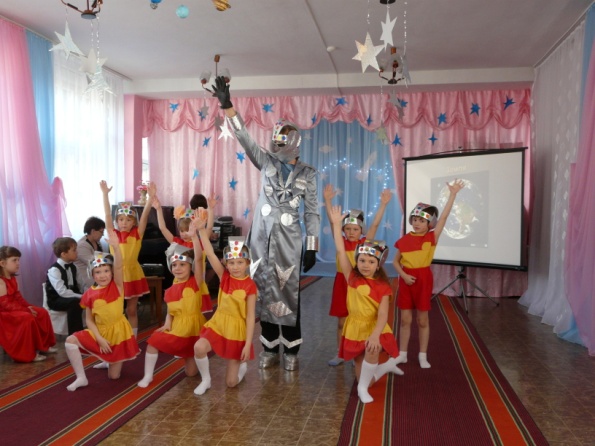 Робот:  занимайте свои места, начинаем обратный отсчет 5, 4, 3, 2, 1Играет песня «Трава у дома» Идет презентация «Планета земля»Робот: наше путешествие окончено. Вы на родной планете. С возвращением!Ведущий: дорогие ребята.  Пора принимать заслуженные награды. Дипломом победителя конкурса чтецов награждается…. Спасибо. Разработка нормативных документов, необходимых для осуществления работы с одарёнными детьми: Положений о творческих конкурсах,  проведении тематических недель  по разным направлениям обучения.Разработка нормативных документов, необходимых для осуществления работы с одарёнными детьми: Положений о творческих конкурсах,  проведении тематических недель  по разным направлениям обучения.Организация и осуществление комплексного мониторинга по выявлению одаренных детей и детей, чья одаренность на данный момент может быть еще не проявившейся, а также просто способных детей, в отношении которых есть серьезная надежда на качественный скачек в развитии способностей.Создание базы данных об одарённых воспитанниках детского сада на основе комплексной оценки.Повышение квалификации педагогических работников (педагога-психолога, педагогов дополнительного образования, воспитателей, проявляющих интерес к проблеме работы с одаренными детьми)Организация и осуществление комплексного мониторинга по выявлению одаренных детей и детей, чья одаренность на данный момент может быть еще не проявившейся, а также просто способных детей, в отношении которых есть серьезная надежда на качественный скачек в развитии способностей.Создание базы данных об одарённых воспитанниках детского сада на основе комплексной оценки.Повышение квалификации педагогических работников (педагога-психолога, педагогов дополнительного образования, воспитателей, проявляющих интерес к проблеме работы с одаренными детьми)Организация и осуществление комплексного мониторинга по выявлению одаренных детей и детей, чья одаренность на данный момент может быть еще не проявившейся, а также просто способных детей, в отношении которых есть серьезная надежда на качественный скачек в развитии способностей.Создание базы данных об одарённых воспитанниках детского сада на основе комплексной оценки.Повышение квалификации педагогических работников (педагога-психолога, педагогов дополнительного образования, воспитателей, проявляющих интерес к проблеме работы с одаренными детьми)Организация и осуществление комплексного мониторинга по выявлению одаренных детей и детей, чья одаренность на данный момент может быть еще не проявившейся, а также просто способных детей, в отношении которых есть серьезная надежда на качественный скачек в развитии способностей.Создание базы данных об одарённых воспитанниках детского сада на основе комплексной оценки.Повышение квалификации педагогических работников (педагога-психолога, педагогов дополнительного образования, воспитателей, проявляющих интерес к проблеме работы с одаренными детьми)Проведение общесадовских родительских собраний по темам «Детская одарённость: что я знаю о своём ребёнке?», «Детская одарённость: пути развития способностей ребёнка, «Способности и интересы моего ребёнка». Основная тематика семинаров практикумов:Понятие одарённости, её признаки и виды.  Характеристика одарённых детей дошкольного возраста;  особенности наблюдения за детьми с целью выявления у них признаков одарённости;Специфика взаимоотношений в группе одарённых детей; Особенности организации образовательной работы с одарёнными дошкольниками;  особенности подготовки к школе одарённого ребёнка;  использование результатов диагностики здоровья и развития детей в педагогической практике.Методическое обеспечение системы работы с одаренными воспитанниками в детском саду Формы организации учебно-воспитательной деятельности с одаренными детьми:Основные этапы реализации программы1этап. Диагностико - организационный (2013-2014 г.)Цель: Создание условий для формирования системы работы с одаренными воспитанниками в детском саду.Задачи: Провести анализ материально-технических, педагогических условий реализации программы. Изучить нормативную базу, подзаконные акты по данной проблеме. Подобрать диагностический инструментарий по выявлению одаренных детей в детском саду программы работы с одаренными детьми. Разработать структуру управления программой, положения, должностные инструкции, распределение обязанностей по организации дополнительного образования в детском саду. Планируемые мероприятия:1.Проведение комплексной психолого-педагогической диагностики индивидуальных особенностей воспитанников на всех ступенях учебно-воспитательного процесса.2.        Изучение педагогами стратегий и технологий работы с одарёнными детьми.3.        Создание творческой лаборатории педагогов по работе с одаренными детьми.4.        Социально-психологическая и методическая подготовка педагогов детского сада, ознакомление с передовым опытом в области работы с одаренными детьми.2 этап реализационный (2014-15 г.)Цель:апробация системы работы с одаренными учащимися.Задачи: ·   Диагностика склонностей воспитанников. ·   Разработка методических рекомендаций по работе с одаренными детьми, основам научного исследования, материалов для проведения различных мероприятий (тематические недели, декады), праздников. ·   Формирование методической библиотеки детского сада по работе с одаренными детьми. ·   Повышение квалификации педагогов в области работы с одаренными детьми. Планируемые мероприятия:1.Организация деятельности социально-психологической службы по работе с одаренными детьми.2.      Внедрение педагогических технологий развития детской одаренности.3.      Выпуск информационных бюллетеней, методических рекомендаций, памяток по работе с одарёнными детьми.4.      Создание авторских или компилятивных программ, ориентированных на работу с одарёнными детьми.3этап . Аналитический (2015-16 г.)Цель:Переход системы работы с одаренными детьми в режим функционирования.Задачи: ·   Анализ итогов реализации программы. ·   Осуществление преемственности в воспитании и развитии одарённых детей на всех этапах воспитания и обучения в детском саду. ·   Коррекция затруднений педагогов в реализации программы. ·   Обобщение и презентация результатов работы детского сада в реализации программы. Планируемые мероприятия:1.        Обобщение результатов предыдущего этапа реализации.2.        Коррекция проекта и уточнение программы. 3.        Дополнительная апробация изменений, внесенных в проект. 4.        Распространение позитивного опыта, публикации в периодических изданиях.Ожидаемый результат1.      Выявление задатков и развитие способностей детей к определенным видам деятельности. 2.      Повышение ответственности педагогов, социально-психологической службы детского сада при организации работы с одаренными детьми. 3.      Активизация участия родителей и окружающего социума в работе с одаренными детьми. 4.      Создание и применение на практике комплексной программы работы с одаренными детьми. 5.      Создание атмосферы заинтересованности и доброжелательного отношения к одаренным детям.6.      Повышение качественных показателей учебно-воспитательного процесса воспитанников. Критерии оценки эффективности ожидаемых результатов1.    Количественные и качественные показатели участия воспитанников в мероприятиях  разного уровня и творческих конкурсах.2.    Положительная динамика проявления интереса воспитанников к различным видам  деятельности.3.    Положительная динамика проявления интереса педагогов к исследовательской деятельности.4.    Рост профессионального мастерства педагогов, работающих с одарёнными детьми, отраженный в “портфолио” педагога-наставника.5.    Уровень социальной успешности воспитанников. Мониторинг достижения запланированных результатов1.      Мониторинг успешности воспитанников детского сада по итогам года.4.      Тестовая диагностика личностного роста воспитанника.5.      Анализ достижений по направлениям учебно-воспитательной работы детского сада.6.      Тестовая диагностика удовлетворённости учебно-воспитательной подготовкой (родители).Показатели эффективности реализации программы «Родничок»Повышение уровня индивидуальных достижений детей в областях, к которым у них есть способности. Создание банка данных одаренных детей детского сада, банка методического обеспечения поддержки одаренных детей;Внедрение в образовательное пространство детского сада  альтернативного варианта обучения и развития одаренных детей через индивидуальную траекторию развития;Повышение профессиональной компетентности педагогов по актуальным вопросам педагогики одаренности;Успешная социализация детей с высоким уровнем актуализированной одаренности в социуме как основа развития их задатков, способностей, дарования.Удовлетворенность детей своей деятельностью и увеличение числа таких детей. Использованная литература и интернет-ресурсы: детсад-огонек.рф/tinybrowser/files/programmy/programma-od.doc  Программа «Одаренные дети Селигера». Основная тематика семинаров практикумов:Понятие одарённости, её признаки и виды.  Характеристика одарённых детей дошкольного возраста;  особенности наблюдения за детьми с целью выявления у них признаков одарённости;Специфика взаимоотношений в группе одарённых детей; Особенности организации образовательной работы с одарёнными дошкольниками;  особенности подготовки к школе одарённого ребёнка;  использование результатов диагностики здоровья и развития детей в педагогической практике.Методическое обеспечение системы работы с одаренными воспитанниками в детском саду Формы организации учебно-воспитательной деятельности с одаренными детьми:Основные этапы реализации программы1этап. Диагностико - организационный (2013-2014 г.)Цель: Создание условий для формирования системы работы с одаренными воспитанниками в детском саду.Задачи: Провести анализ материально-технических, педагогических условий реализации программы. Изучить нормативную базу, подзаконные акты по данной проблеме. Подобрать диагностический инструментарий по выявлению одаренных детей в детском саду программы работы с одаренными детьми. Разработать структуру управления программой, положения, должностные инструкции, распределение обязанностей по организации дополнительного образования в детском саду. Планируемые мероприятия:1.Проведение комплексной психолого-педагогической диагностики индивидуальных особенностей воспитанников на всех ступенях учебно-воспитательного процесса.2.        Изучение педагогами стратегий и технологий работы с одарёнными детьми.3.        Создание творческой лаборатории педагогов по работе с одаренными детьми.4.        Социально-психологическая и методическая подготовка педагогов детского сада, ознакомление с передовым опытом в области работы с одаренными детьми.2 этап реализационный (2014-15 г.)Цель:апробация системы работы с одаренными учащимися.Задачи: ·   Диагностика склонностей воспитанников. ·   Разработка методических рекомендаций по работе с одаренными детьми, основам научного исследования, материалов для проведения различных мероприятий (тематические недели, декады), праздников. ·   Формирование методической библиотеки детского сада по работе с одаренными детьми. ·   Повышение квалификации педагогов в области работы с одаренными детьми. Планируемые мероприятия:1.Организация деятельности социально-психологической службы по работе с одаренными детьми.2.      Внедрение педагогических технологий развития детской одаренности.3.      Выпуск информационных бюллетеней, методических рекомендаций, памяток по работе с одарёнными детьми.4.      Создание авторских или компилятивных программ, ориентированных на работу с одарёнными детьми.3этап . Аналитический (2015-16 г.)Цель:Переход системы работы с одаренными детьми в режим функционирования.Задачи: ·   Анализ итогов реализации программы. ·   Осуществление преемственности в воспитании и развитии одарённых детей на всех этапах воспитания и обучения в детском саду. ·   Коррекция затруднений педагогов в реализации программы. ·   Обобщение и презентация результатов работы детского сада в реализации программы. Планируемые мероприятия:1.        Обобщение результатов предыдущего этапа реализации.2.        Коррекция проекта и уточнение программы. 3.        Дополнительная апробация изменений, внесенных в проект. 4.        Распространение позитивного опыта, публикации в периодических изданиях.Ожидаемый результат1.      Выявление задатков и развитие способностей детей к определенным видам деятельности. 2.      Повышение ответственности педагогов, социально-психологической службы детского сада при организации работы с одаренными детьми. 3.      Активизация участия родителей и окружающего социума в работе с одаренными детьми. 4.      Создание и применение на практике комплексной программы работы с одаренными детьми. 5.      Создание атмосферы заинтересованности и доброжелательного отношения к одаренным детям.6.      Повышение качественных показателей учебно-воспитательного процесса воспитанников. Критерии оценки эффективности ожидаемых результатов1.    Количественные и качественные показатели участия воспитанников в мероприятиях  разного уровня и творческих конкурсах.2.    Положительная динамика проявления интереса воспитанников к различным видам  деятельности.3.    Положительная динамика проявления интереса педагогов к исследовательской деятельности.4.    Рост профессионального мастерства педагогов, работающих с одарёнными детьми, отраженный в “портфолио” педагога-наставника.5.    Уровень социальной успешности воспитанников. Мониторинг достижения запланированных результатов1.      Мониторинг успешности воспитанников детского сада по итогам года.4.      Тестовая диагностика личностного роста воспитанника.5.      Анализ достижений по направлениям учебно-воспитательной работы детского сада.6.      Тестовая диагностика удовлетворённости учебно-воспитательной подготовкой (родители).Показатели эффективности реализации программы «Родничок»Повышение уровня индивидуальных достижений детей в областях, к которым у них есть способности. Создание банка данных одаренных детей детского сада, банка методического обеспечения поддержки одаренных детей;Внедрение в образовательное пространство детского сада  альтернативного варианта обучения и развития одаренных детей через индивидуальную траекторию развития;Повышение профессиональной компетентности педагогов по актуальным вопросам педагогики одаренности;Успешная социализация детей с высоким уровнем актуализированной одаренности в социуме как основа развития их задатков, способностей, дарования.Удовлетворенность детей своей деятельностью и увеличение числа таких детей. Использованная литература и интернет-ресурсы: детсад-огонек.рф/tinybrowser/files/programmy/programma-od.doc  Программа «Одаренные дети Селигера». Основная тематика семинаров практикумов:Понятие одарённости, её признаки и виды.  Характеристика одарённых детей дошкольного возраста;  особенности наблюдения за детьми с целью выявления у них признаков одарённости;Специфика взаимоотношений в группе одарённых детей; Особенности организации образовательной работы с одарёнными дошкольниками;  особенности подготовки к школе одарённого ребёнка;  использование результатов диагностики здоровья и развития детей в педагогической практике.Методическое обеспечение системы работы с одаренными воспитанниками в детском саду Формы организации учебно-воспитательной деятельности с одаренными детьми:Основные этапы реализации программы1этап. Диагностико - организационный (2013-2014 г.)Цель: Создание условий для формирования системы работы с одаренными воспитанниками в детском саду.Задачи: Провести анализ материально-технических, педагогических условий реализации программы. Изучить нормативную базу, подзаконные акты по данной проблеме. Подобрать диагностический инструментарий по выявлению одаренных детей в детском саду программы работы с одаренными детьми. Разработать структуру управления программой, положения, должностные инструкции, распределение обязанностей по организации дополнительного образования в детском саду. Планируемые мероприятия:1.Проведение комплексной психолого-педагогической диагностики индивидуальных особенностей воспитанников на всех ступенях учебно-воспитательного процесса.2.        Изучение педагогами стратегий и технологий работы с одарёнными детьми.3.        Создание творческой лаборатории педагогов по работе с одаренными детьми.4.        Социально-психологическая и методическая подготовка педагогов детского сада, ознакомление с передовым опытом в области работы с одаренными детьми.2 этап реализационный (2014-15 г.)Цель:апробация системы работы с одаренными учащимися.Задачи: ·   Диагностика склонностей воспитанников. ·   Разработка методических рекомендаций по работе с одаренными детьми, основам научного исследования, материалов для проведения различных мероприятий (тематические недели, декады), праздников. ·   Формирование методической библиотеки детского сада по работе с одаренными детьми. ·   Повышение квалификации педагогов в области работы с одаренными детьми. Планируемые мероприятия:1.Организация деятельности социально-психологической службы по работе с одаренными детьми.2.      Внедрение педагогических технологий развития детской одаренности.3.      Выпуск информационных бюллетеней, методических рекомендаций, памяток по работе с одарёнными детьми.4.      Создание авторских или компилятивных программ, ориентированных на работу с одарёнными детьми.3этап . Аналитический (2015-16 г.)Цель:Переход системы работы с одаренными детьми в режим функционирования.Задачи: ·   Анализ итогов реализации программы. ·   Осуществление преемственности в воспитании и развитии одарённых детей на всех этапах воспитания и обучения в детском саду. ·   Коррекция затруднений педагогов в реализации программы. ·   Обобщение и презентация результатов работы детского сада в реализации программы. Планируемые мероприятия:1.        Обобщение результатов предыдущего этапа реализации.2.        Коррекция проекта и уточнение программы. 3.        Дополнительная апробация изменений, внесенных в проект. 4.        Распространение позитивного опыта, публикации в периодических изданиях.Ожидаемый результат1.      Выявление задатков и развитие способностей детей к определенным видам деятельности. 2.      Повышение ответственности педагогов, социально-психологической службы детского сада при организации работы с одаренными детьми. 3.      Активизация участия родителей и окружающего социума в работе с одаренными детьми. 4.      Создание и применение на практике комплексной программы работы с одаренными детьми. 5.      Создание атмосферы заинтересованности и доброжелательного отношения к одаренным детям.6.      Повышение качественных показателей учебно-воспитательного процесса воспитанников. Критерии оценки эффективности ожидаемых результатов1.    Количественные и качественные показатели участия воспитанников в мероприятиях  разного уровня и творческих конкурсах.2.    Положительная динамика проявления интереса воспитанников к различным видам  деятельности.3.    Положительная динамика проявления интереса педагогов к исследовательской деятельности.4.    Рост профессионального мастерства педагогов, работающих с одарёнными детьми, отраженный в “портфолио” педагога-наставника.5.    Уровень социальной успешности воспитанников. Мониторинг достижения запланированных результатов1.      Мониторинг успешности воспитанников детского сада по итогам года.4.      Тестовая диагностика личностного роста воспитанника.5.      Анализ достижений по направлениям учебно-воспитательной работы детского сада.6.      Тестовая диагностика удовлетворённости учебно-воспитательной подготовкой (родители).Показатели эффективности реализации программы «Родничок»Повышение уровня индивидуальных достижений детей в областях, к которым у них есть способности. Создание банка данных одаренных детей детского сада, банка методического обеспечения поддержки одаренных детей;Внедрение в образовательное пространство детского сада  альтернативного варианта обучения и развития одаренных детей через индивидуальную траекторию развития;Повышение профессиональной компетентности педагогов по актуальным вопросам педагогики одаренности;Успешная социализация детей с высоким уровнем актуализированной одаренности в социуме как основа развития их задатков, способностей, дарования.Удовлетворенность детей своей деятельностью и увеличение числа таких детей. Использованная литература и интернет-ресурсы: детсад-огонек.рф/tinybrowser/files/programmy/programma-od.doc  Программа «Одаренные дети Селигера».